Jeanne M. Miller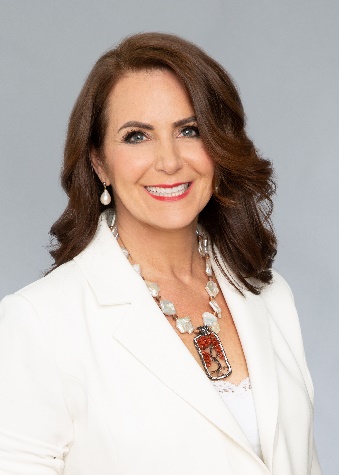 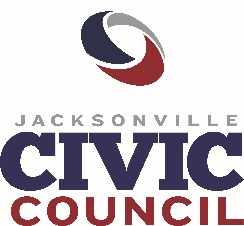 President & CEO31 W Adams Street., Suite 204Jacksonville, FL 32202904-705-4040 (cell)jeanne@jaxciviccouncil.comA fearless negotiator dedicated to the greater good, Jeanne Miller has established a reputation for bringing diverse stakeholders together to create positive change. In a career ranging from private legal practice to local government, higher education and the nonprofit sector, Jeanne has guided large organizations in transition, resolved complex fiscal and economic dilemmas, promoted higher education, and helped grow hundreds of jobs and add over $1B to the Duval County tax base. As President & CEO of the Jacksonville Civic Council, Jeanne works with leaders of Northeast Florida’s largest companies to identify and promote solutions to the region’s most complex business and public policy challenges. A frequent speaker and media pundit, the AV-preeminent rated attorney has also served in leadership roles at the Jacksonville Economic Development Commission and Florida State College at Jacksonville, where she was General Counsel and V.P. of Strategic Initiatives. Additionally, she served as Chief Legislative Counsel and Lead Parliamentarian for the Jacksonville City Council during her tenure with the City of Jacksonville’s Office of General Counsel. Jeanne has been extensively involved in professional, civic and community endeavors throughout her career and is the Immediate Past Chair of Goodwill Industries of North Florida, as well as a National Member of the FSU Alumni Association Board of Directors. Her former service includes board roles with the Jacksonville Transportation Authority (JTA), JAX Chamber, YMCA of Northeast Florida and Leadership Jacksonville. A member of the 2009-10 Jacksonville Charter Revision Commission, Jeanne has also served multiple terms on the judicial nomination commissions for the First District Court of Appeal, which she chaired twice, and the Fourth Judicial Circuit, of which she was vice-chair.  An honors graduate of Albertus Magnus College and Florida State University College of Law, Jeanne has been recognized with a variety of awards, including being named as a Jacksonville Business Journal Woman of Influence, a 904 Magazine Top Lawyer, and a member of Florida Trend Magazine’s Legal Elite.  Jeanne was recognized as an EVE Awards finalist in 2018 and 2021. She is the proud mother of two daughters, both in college, and is an active member of her faith community.                                 